GUTSCHEIN / VOUCHERAufenthalt / Stay datesZimmer / Category1 x Doppelzimmer, 1 QueenbedInklusive / Included-Bemerkungen / RemarksDie Unterkunft besitzt keine Rezeption, 24 Stunden vor der Ankunft gibt es per E-Mail Hinweise zum Check-in und Informationen zur Schlüsselübergabe.(Angaben vorbehaltlich der Änderung seitens der Leistungsträger)Gebucht und bezahlt durch / Booked and prepaid throughreiseAgentur brandner GmbHSalierstrasse 24, 70736 Fellbach, Germany(fully paid by reiseAgentur brandner)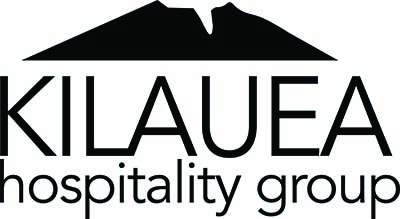  Lokahi Lodge19-4050 Kalanikoa RoadVolcano, HI  96785Aloha and thank you for choosing to stay with us!We are looking forward to your arrival and wanted to make sure you were aware of the following:1. **COVID**  We are NOT a designated COVID-19 quarantine facility. IF you are required to quarantine for any length of time, we cannot host you2. Volcano gets dark early, restaurants close by 7pm (sometimes sooner!), narrow village roads are confusing; for everyone's sanity, it's strongly urged to arrive by 5pm3. Reminder, free WIFI; no passwordPlease reach out with any questions or concerns!
 DRIVING DIRECTIONS/ADDRESS:Use Google Maps or another GPS application to find us CLICK -->:  19-4050 Kalanikoa Road, Volcano, HI 96785Lokahi Lodge is a non-hosted experience. Should you need additional supplies during your stay, you'll find a convenient "guest supply" area which is available 24/7.Self-Check-In: 3:00 PM and afterwards:  Arrival envelopes are organized in a clear box system located at the front door. Your envelope will have your room keys and registration form inside. Complete the registration and leave it within your room.Check Out: 11:00 AM  ***LOCK ALL DOORS ON DEPARTURE and use the key drop box, remember to complete your registration and leave it within your room***Kilauea is an exciting place and we look forward to sharing it with you!Lokahi LodgePO Box 998, Volcano, HI 96785 info@volcano-hawaii.com   :: www.volcano-hawaii.comOn-Island: 808-967-7786UNTERKUNFT / ACCOMODATION Lokahi Lodge (Volcano)19-4050 Kalanikoa RoadVolcano, HI 96785USAPhone: +1 808-967-7786Email: frontdesk@volcano-hawaii.com BUCHUNG / BOOKINGConfirmation number: KHG-228269 Gäste / Clients1) Kirchrath, Bernadette2) Kirchrath, StephanMay 05th, 2022 May 07th, 20222 NächteCheck-In: ab 15:00 UhrCheck-Out: bis 11:00 Uhr